Vancouver Island University
Request for the Release of Funding Prior to Certification Review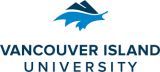 Complete and send this form to the Scholarship, Research and Creative Activity Office at srca@viu.ca Provide a detailed description of the work to be done that does not include human participants or animals or biosafety approval, as well as a justification for the delay in submitting an application for review.  Please use a separate page if necessary.The approval for this request for the release of funding prior to certifications review will expire 12 months from the start date of the project as identified in the agency notice of award.  It is the responsibility of the researcher to (a) submit a new request for the release of funding prior to review or (b) submit a full application for review prior to the expiry date. By signing below, I guarantee that no research involving human participants or animals or biosafety approval will occur during the time period specified above, and that I will submit an application and receive approval prior to engaging in any research activities involving human participants or animal subjects or biosafety approval.____________________________________		_____________________________Principal Investigator Signature		Date____________________________________		_____________________________AVP, Research and Graduate Studies		DateName of Principal InvestigatorDepartmentPhone NumberEmail AddressProject TitleROMEO numberFunding AgencyProject Start DateProject End DateName of Grant Facilitator you worked with Period during which no activities that require certification will be performedBudget amount requested for release prior to activities that require certification